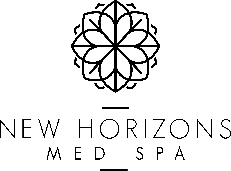 New Client Information FormName:Last___________________________First________________________MI________Date:___________Address_______________________________________City_______________State_______ Zip__________Birthdate______/______/_____Age_________Race___________________Sex_________________Home#__________________________Work#__________________________Cell#_________________We may call you to confirm your appt. Please use the numbers that you wish us to callEmail_____________________________________________________________________________________(We use emails to notify our customers about Specials, and do not disclose this information to anyone)Referred by_______________________________ Reason for visit ____________________________Health HistoryIf checked please explain belowPlease Explain: ________________________________________________________________________________________________________________________________________________________________________________________________________________________________________________________________Allergies?    Yes     NoIf Yes, please explain __________________________________________________________________________________________Please indicate any reactions to medications, drugs, tape, rubber, latex and type of reaction i.e. hives, shock, etc_______________________________________________________________________________________Please list all current medications and prescriptions: __________________________________________________________________________________________You and Your Skin HealthWhat do you want to improve about your skin?Your skinWhat skin-products are you using at home right now?_______________________________________________________________________________________________________________________________________________________________________________________________________________________________________
Do you smoke?     YES     NOCancellations, Rescheduling and No ShowsAs a courtesy, we make reminder calls to each of our scheduled clients the day before a scheduled appointment using the information provided to us.It is the responsibility of the client to inform us of any change of personal information such as phone numbers, mailing address, e-mail address and any other pertinent informationIn consideration of our scheduled clients we ask that each client make every effort to be on-time to their appointment. If a client is 15 minutes later or beyond we may need to reschedule the appointment for another day & time.If an appointment needs to be cancelled or rescheduled we require a 24 hour notice otherwise the client will be considered a no-show appointment.If you fail to notify us of your need to cancel or reschedule within 24 hours of your appointment date, you will be charged a $50.00 cancellation fee.The information on this form is correct to the best of my knowledge.Signature: ________________________________________________   Date: ___________________________________Print name: _______________________________________________    DOB: _________________________________Pregnant/lactatingHistory of Accutane use (in past 6 months)Allergy to Lidocaine (Xylocaine)Active inflammation or acneHistory of serious allergies (anaphylaxis)Communicable diseaseHistory of facial cold sores or genital herpesHIV or exposure to person with known HIVHistory of hypertonic scarring (thick, raised scars)Taking immunosuppressive drugs, steroidsConnective tissue disorder or autoimmune Use of blood thinner, aspirin, Motrin, Ibuprofen, diseaseor NaproxenAre you taking any mood altering or depression Hepatitis or known exposure to Hepatitis A,B, or C medicationBleeding tendencyOther:___________________________________________________________Fine LinesCrow’s FeetFacial ScarsFrown LinesColor IrregularitiesAcne ScarsMarionette LinesSun DamageCelluliteWorry LinesOverall Skin ToneDeep Smile LinesLarge PoresOilyT-zone / CombinationSensitiveDryResilientNot SureHave you ever had:Have you ever had:Have you ever had a skin allergy to:Have you ever had a skin allergy to:MicrodermabrasionCosmeticsChemical PeelFabricCollagen Replacement TherapyAspirinFacial ResurfacingRashFacial SurgeryHormones (females only):Hormones (females only):How do you tan?How do you tan?Regular periodsBurnGoing through MenopauseUsually burnTake Birth control or estrogenBurn then tanDuring Pregnancy, did you ever get Usually tanhyperpigmentation or masking?Always tanAcneAcneVascularityVascularityPigmentationPigmentationPimplesNoseEvenWhiteheadsCheeksUnevenBlackheadsChinBirthmarkEnlarged PoresForeheadPregnancy MaskFlakinessEntire FaceAcne ScarsLegs